Plattsburgh 		Beekmantown	Hornets	 vs. 			Eagles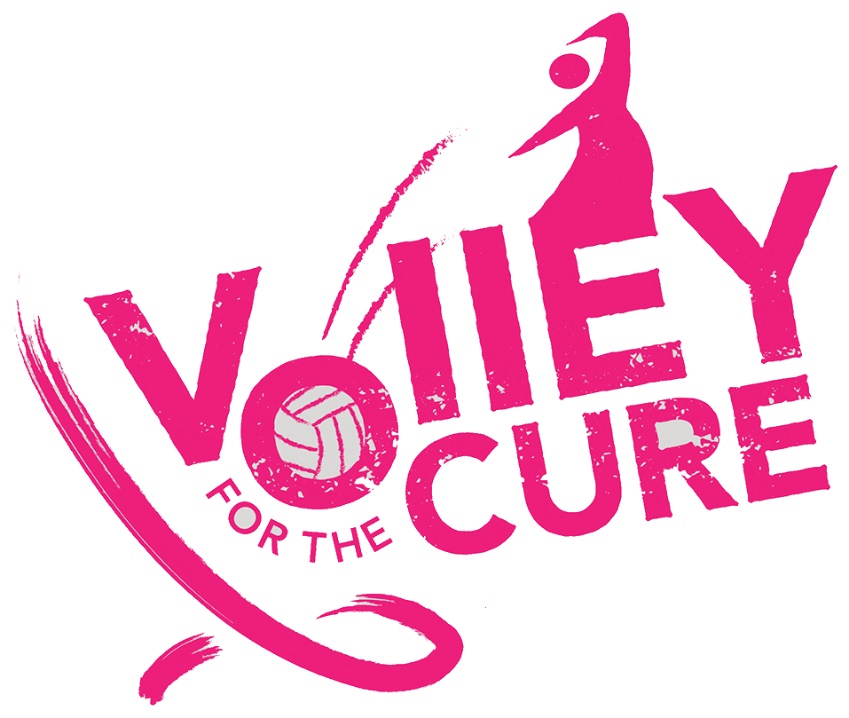 MondayOct. 15, 2018@ PHS GymnasiumJV Game @ 4:30Varsity @ 6 p.m.Purchase a $15 Volley for the Cure T-shirt to help us: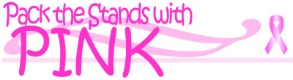 50/50 raffle during both gamesConcession stand will be available.Donations will be collected at the doorDress in PINK to support awareness. The person wearing the MOST Pink will win a prize!